ОБЩИЕ ПОДХОДЫ К ПРОГРАММАМ, РЕАЛИЗУЕМЫМ ОРГАНИЗАЦИЯМИ, ОСУЩЕСТВЛЯЮЩИМИ СПОРТИВНУЮ ПОДГОТОВКУВ организациях, осуществляющих спортивную подготовку, реализуются следующие программы, в основе которых лежит тренировочный процесс:дополнительные общеразвивающие программы;дополнительные предпрофессиональные программы;программы спортивной подготовки.Основные отличия программ, реализуемых в организациях, осуществляющих спортивную подготовку, по этапам подготовки, представлены в таблице Таблица 4. Основные отличия программ, реализуемых в организациях, осуществляющих спортивную подготовку, по этапам подготовкиСокращения, используемые в таблице:СО - спортивно-оздоровительный этап;НП - этап начальной подготовки;Т(СС) - тренировочный этап (этап спортивной специализации);ССМ - этап совершенствования спортивного мастерства;ВСМ - этап высшего спортивного мастерства;ФГТ - федеральные государственные требования к минимуму содержания, структуре, условиям реализации дополнительных предпрофессиональных программ в области физической культуры и спорта и к срокам обучения по этим программам.Оказание физкультурно-оздоровительных услуг и реализация дополнительных общеразвивающих программ дополнительного образования в области физической культуры и спорта.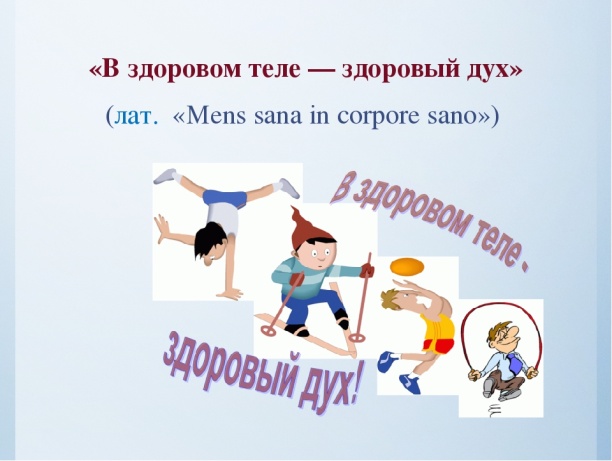 Рис. 23. Оказание физкультурно-оздоровительных услугРазработка программ данного уровня, а также определение порядка приема лиц на данные программы, осуществляется организацией на основании локального нормативного акта самостоятельно в соответствии с частью 5 статьи 12 Федерального закона от 29.12.2012 N 273-ФЗ "Об образовании в Российской Федерации".Количество учащихся в объединении, их возрастные категории, а также продолжительность учебных занятий в объединении зависят от направленности дополнительных общеобразовательных программ и определяются локальным нормативным актом организации, осуществляющей образовательную деятельность.Условия, предъявляемые к предпрофессиональным программам дополнительного образования в области физической культуры и спорта.Условия, предъявляемые к разработке и реализации предпрофессиональных программ дополнительного образования, определяются федеральными государственными требованиями к минимуму содержания, структуре, условиям реализации дополнительных предпрофессиональных программ по физической культуре и спорту и к срокам обучения по этим программам образовательными организациями, осуществляющими деятельность в области физической культуры и спорта, утвержденными приказом Минспорта России от 12.09.2013 N 730 (зарегистрирован Минюстом России 02.12.2013, регистрационный N 30530).Образовательная организация в соответствии с указанными федеральными государственными требованиями и с учетом требований федеральных стандартов спортивной подготовки по видам спорта самостоятельно разрабатывает в соответствии с частью 5 статьи 12 Федерального закона от 29.12.2012 N 273-ФЗ "Об образовании в Российской Федерации" реализуемые программы. При этом необходимо обеспечить преемственность дополнительных предпрофессиональных программ и программ спортивной подготовки, реализуемых данной образовательной организацией.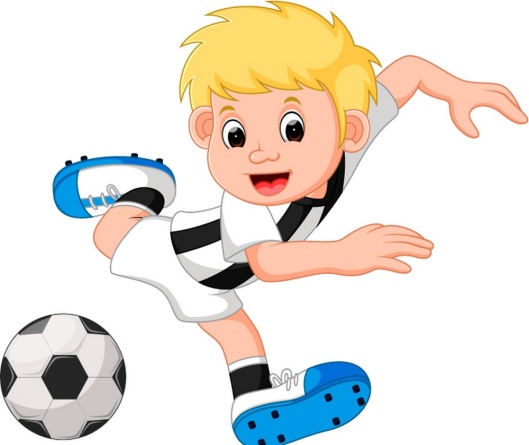 Рис. 24. Нормативный документ для реализации дополнительных предпрофессиональных программ при приеме детейУсловия, предъявляемые к программам спортивной подготовки.Условия, предъявляемые к структуре и содержанию программ спортивной подготовки, в том числе к освоению их теоретических и практических разделов применительно к каждому этапу спортивной подготовки, содержатся в федеральных стандартах спортивной подготовки, а в случае их отсутствия рекомендуется придерживаться следующей структуры программы спортивной подготовки (далее – Программа):Рис. 25. Структура программы спортивной подготовкиНа "Титульном листе" Программы указывается:наименование вида спорта;наименование организации, осуществляющей спортивную подготовку;название Программы;название федерального стандарта спортивной подготовки, на основе которого разработана Программа;срок реализации Программы;год составления Программы.В "Пояснительной записке" Программы дается характеристика вида спорта, его отличительные особенности и специфика организации тренировочного процесса, излагается структура системы многолетней подготовки (этапы, уровни, дисциплины)."Нормативная часть" Программы содержит:продолжительность этапов спортивной подготовки, минимальный возраст лиц для зачисления на этапы спортивной подготовки и минимальное количество лиц, проходящих спортивную подготовку в группах на этапах спортивной подготовки по виду спорта;соотношение объемов тренировочного процесса по видам спортивной подготовки на этапах спортивной подготовки по виду спорта;планируемые показатели соревновательной деятельности по виду спорта;режимы тренировочной работы;медицинские, возрастные и психофизические требования к лицам, проходящим спортивную подготовку;предельные тренировочные нагрузки;минимальный и предельный объем соревновательной деятельности;требования к экипировке, спортивному инвентарю и оборудованию;требования к количественному и качественному составу групп подготовки;объем индивидуальной спортивной подготовки;структуру годичного цикла (название и продолжительность периодов, этапов, мезоциклов)."Методическая часть" Программы содержит:рекомендации по проведению тренировочных занятий, а также требования к технике безопасности в условиях тренировочных занятий и соревнований;рекомендуемые объемы тренировочных и соревновательных нагрузок;рекомендации по планированию спортивных результатов;требования к организации и проведению врачебно-педагогического, психологического и биохимического контроля;программный материал для практических занятий по каждому этапу подготовки с разбивкой на периоды подготовки;рекомендации по организации психологической подготовки;планы применения восстановительных средств;планы антидопинговых мероприятий;планы инструкторской и судейской практики."Система контроля и зачетные требования" Программы включает:конкретизацию критериев подготовки лиц, проходящих спортивную подготовку на каждом этапе спортивной подготовки, с учетом возраста и влияния физических качеств и телосложения на результативность в виде спорта;требования к результатам реализации Программы на каждом этапе спортивной подготовки, выполнение которых дает основание для перевода лица, проходящего спортивную подготовку, на следующий этап спортивной подготовки;виды контроля общей и специальной физической, спортивно-технической и тактической подготовки, комплекс контрольных испытаний и контрольно-переводные нормативы по годам и этапам подготовки, сроки проведения контроля;комплексы контрольных упражнений для оценки общей, специальной физической, технико-тактической подготовки лиц, проходящих спортивную подготовку, методические указания по организации тестирования, методам и организации медико-биологического обследования.В "Перечень информационного обеспечения" Программы рекомендуется включать: список литературных источников, перечень аудиовизуальных средств, перечень Интернет-ресурсов, необходимых для использования в работе лицами, осуществляющими спортивную подготовку, и при прохождении спортивной подготовки лицами, проходящими спортивную подготовку.План физкультурных мероприятий и спортивных мероприятий, формируемый организацией, осуществляющей спортивную подготовку, на основе Единого календарного плана межрегиональных, всероссийских и международных физкультурных мероприятий и спортивных мероприятий, календарных планов физкультурных мероприятий и спортивных мероприятий субъекта Российской Федерации, муниципальных образований, рекомендуется включать в Программу.При разработке и описании в программе спортивной подготовки требований к методической основе тренировочного процесса рекомендуется руководствоваться следующими принципами и подходами:Рис. 26. Принципы и подходы к методической основе тренировочного процесса при разработке и описании требований в программе спортивной подготовкиа) направленность на максимально возможные достижения.Направленность на максимально возможные (высшие) достижения реализуется при использовании наиболее эффективных средств и методов спортивной подготовки, поэтапном усложнении тренировочного процесса и соревновательной деятельности, оптимизации бытового режима спортсменов, применении оптимальной системы питания, отдыха и восстановления.б) программно-целевой подход к организации спортивной подготовки.Данный принцип выражается в прогнозировании спортивного результата и его составляющих, моделировании основных сторон соревновательной деятельности, уровня подготовленности (физической, технической, тактической, психической, теоретической), структуры тренировочного и соревновательного процесса в различных циклах, составлении конкретных программ спортивной подготовки на различных этапах и их реализации, внесении коррекций, обеспечивающих достижение конечной целевой установки - побед на определенных спортивных соревнованиях, достижении конкретных спортивных результатов.в) индивидуализация спортивной подготовки.Процесс спортивной подготовки должен строиться с учетом индивидуальных особенностей конкретного спортсмена, его пола, возраста, функционального состояния, спортивного мастерства.г) единство общей и специальной спортивной подготовки.На основе общей физической подготовки, заложенной на начальных этапах многолетней подготовки спортсмена, должно происходить увеличение доли специализированных упражнений в общем объеме тренировочных средств.д) непрерывность и цикличность процесса подготовки.Спортивная подготовка строится как круглогодичный и многолетний взаимосвязанный процесс. Цикличность спортивной подготовки проявляется в необходимости систематического тренировочного процесса и одновременного изменения их содержания в соответствии с закономерностями тренировочного процесса и этапов спортивной подготовки.е) возрастание нагрузок.Правильное использование нагрузок и воздействий в процессе подготовки спортсмена основывается на принципе их возрастания, где объемы и способы (постепенность, ступенчатость, волнообразность) возрастания нагрузок определяются в зависимости от этапа подготовки, возраста и спортивного мастерства спортсмена.ж) взаимосвязанность спортивной подготовки и соревновательной деятельности.Рациональное построение процесса подготовки спортсмена предполагает его строгую направленность на формирование календаря соревновательной деятельности, обеспечивающей эффективное выступление спортсмена на спортивных соревнованиях соответствующего уровня.Требования к результатам реализации программ спортивной подготовки на каждом из этапов спортивной подготовки содержатся в федеральных стандартах спортивной подготовки, а в случае их отсутствия рекомендуется руководствоваться предлагаемыми критериями результативности:Рис. 27. Критерии результативности при реализации программ спортивной подготовки1) на этапе начальной подготовки:формирование устойчивого интереса к занятиям спортом;формирование широкого круга двигательных умений и навыков;освоение основ техники по виду спорта;всестороннее гармоничное развитие физических качеств;укрепление здоровья спортсменов;отбор перспективных юных спортсменов для дальнейших занятий по виду спорта.2) на тренировочном этапе (этапе спортивной специализации):повышение уровня общей и специальной физической, технической, тактической и психологической подготовки;приобретение опыта и достижение стабильности выступления на официальных спортивных соревнованиях по виду спорта;формирование спортивной мотивации;укрепление здоровья спортсменов.3) на этапе совершенствования спортивного мастерства:повышение функциональных возможностей организма спортсменов;совершенствование общих и специальных физических качеств, технической, тактической и психологической подготовки;стабильность демонстрации высоких спортивных результатов на региональных и всероссийских официальных спортивных соревнованиях;поддержание высокого уровня спортивной мотивации;сохранение здоровья спортсменов.4) на этапе высшего спортивного мастерства:достижение результатов уровня спортивных сборных команд Российской Федерации;повышение стабильности демонстрации высоких спортивных результатов во всероссийских и международных официальных спортивных соревнованиях.ПрограммыДополнительные общеразвивающие программыДополнительные предпрофессиональные программыПрограммы спортивной подготовкиЭтапы подготовкиДополнительные общеразвивающие программыДополнительные предпрофессиональные программыПрограммы спортивной подготовкиСОРеализуются для детей и взрослых в срок, установленный организацией по согласованию с учредителем (рекомендуется 36 недель в году)Не допускаетсяНе допускаетсяНПНе допускаетсяРеализуется в отношении детей в возрасте до 18 лет в сроки, определенные ФГТ из расчета от 36 до 42 недель в годуДопускается с учетом специфики подготовкиТ (СС)Не допускаетсяРеализуется в отношении детей в возрасте до 18 лет в сроки, определенные ФГТ из расчета от 36 до 42 недель в годуРеализуется в отношении лиц, проходящих спортивную подготовку в соответствии с федеральными стандартами спортивной подготовки из расчета 52 недели в годуССМНе допускаетсяДопускается для завершения образовательного процесса только для детей, прошедших обучение на тренировочном этапеРеализуется в отношении лиц, проходящих спортивную подготовку в соответствии с федеральными стандартами спортивной подготовки из расчета 52 недели в годуВСМНе допускаетсяНе допускаетсяРеализуется в отношении лиц, проходящих спортивную подготовку в соответствии с федеральными стандартами спортивной подготовки из расчета 52 недели в году